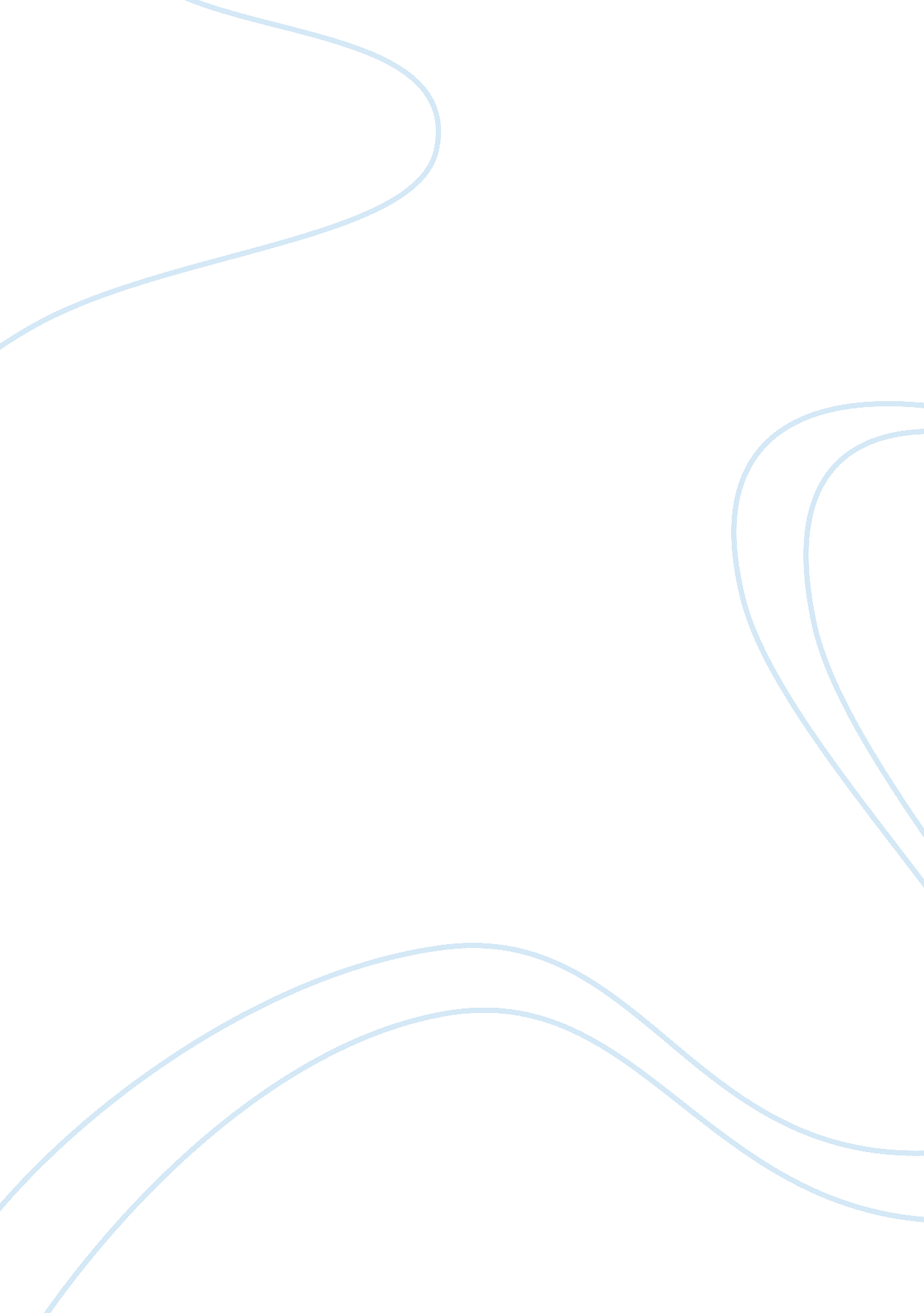 Free qsen competencies essay sampleHealth & Medicine, Healthcare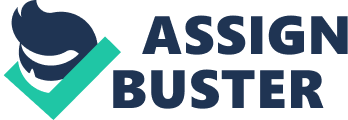 Quality and Safety Education for Nurses competencies comprises of six fundamental aspects that ensure there is increased quality and safety maintenance in provision of Medicare to the patients and the society at large. Teamwork and collaboration is one of these competencies that advanced practice nurses should employ in their jurisdiction to enhance productivity (Cronenwett, 2007). The ultimate and the most integral goal for nurses are to ensure they achieve patient care at any cost. However, nurses operate under various inter-professional teams and departments in their practice setting. As a result, nurses require integration across the interdisciplinary divisions and in their various areas where they execute their responsibilities. 
Teamwork among nurses is essential due to a number of reasons that are geared towards protecting the needs of the patient and quality improvement in providing health care (Ponte, 2010). To start with, medication requires a pool of knowledge from various disciplines in order to achieve efficiency. Pulling this knowledge together improves the requisite research and development to achieve the desired patient outcome (Cronenwett, 2007). Secondly, nursing requires centralized governance through the unit-based councils. A shared governing council helps in understanding the problems of nurses and how they can be addressed without affecting their services and execution of health care. According to the QSEN competencies, a nurse should analyze individual strengths and how they impact the role of the team functioning towards providing health care (McCallin, 2001). Their skills should involve continuously planning for improvement the team effectiveness, integrity, consistency, and respect for any differing views. Lastly, team collaboration propagates for realization of individual contributions to the team functioning. References Cronenwett, L., Sherwood, G., Barnsteiner, J., Disch, J., Johnson, J., Mitchell, P., & Warren, J. (2007). Quality and safety education for nurses. Nursing outlook, 55(3), 122-131. 
McCallin, A. (2001). Interdisciplinary practice–a matter of teamwork: an integrated literature review. Journal of clinical nursing, 10(4), 419-428. 
Ponte, P. & Lacey, K. (2010). Interdisciplinary teamwork collaboration: an essential element of a positive practice environment. PubMed 28: 159-189 